Но птицы, как холодно в воздухе им!Поможем мы им, беззащитным таким!Поможем! Их надо кормить….И тогдаИм будут совсем не страшны холода!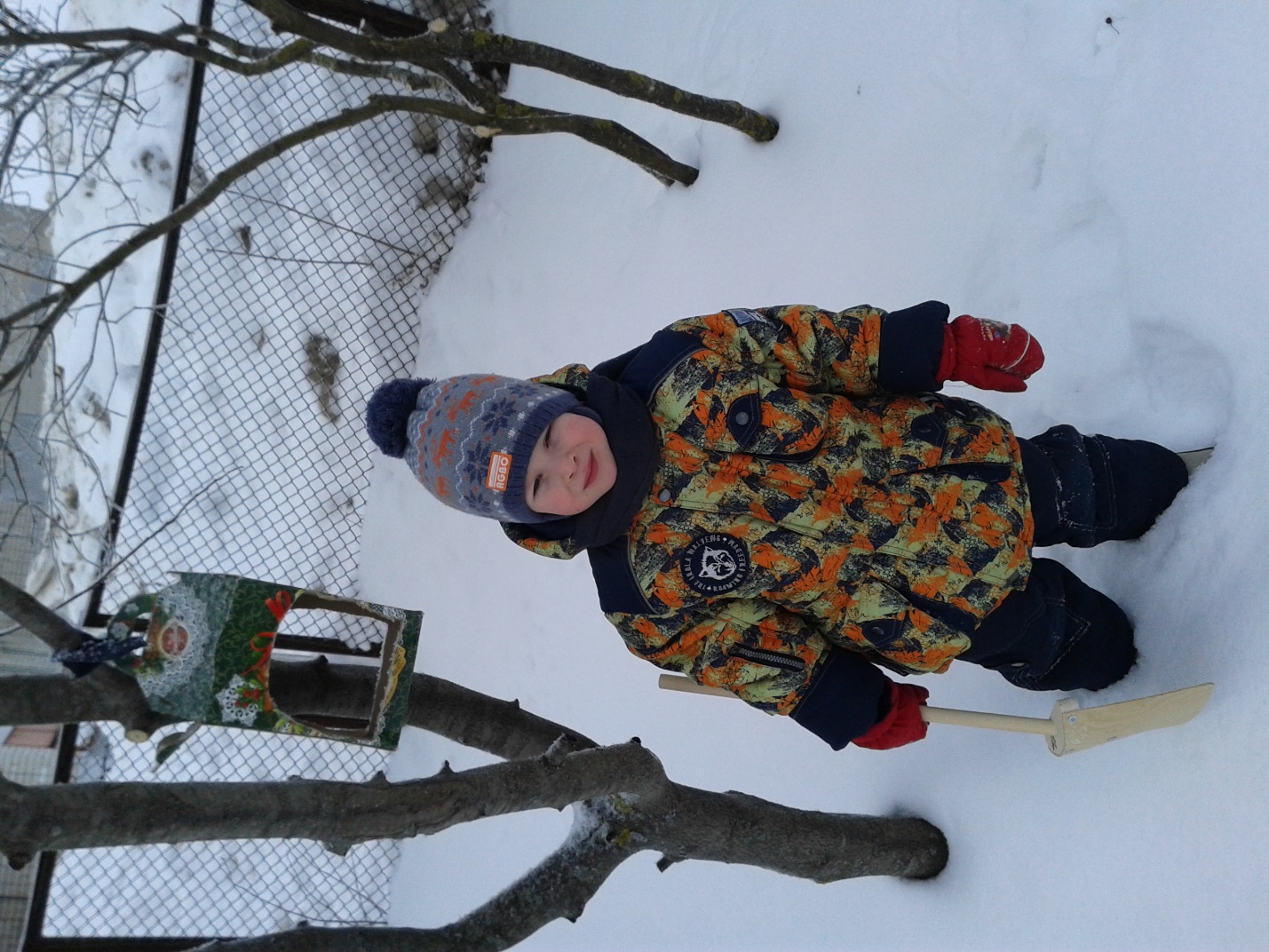 Тимофей Мрачковский